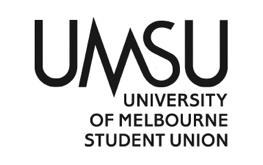   University of Melbourne Student UnionMeeting of the People of Colour CommitteeAgenda12:00pm, Wednesday the 29th of May, 2019Meeting 7(19)Location: OB space, Level 1, Union HouseProcedural MattersElection of ChairAcknowledgement of Indigenous OwnersAttendanceApologies
Sam ZamanProxiesMembershipAdoption of AgendaConfirmation of Previous MinutesConflict of Interest Declarations Matters Arising from the MinutesCorrespondenceOffice Bearer Reports
Stress Less WeekHappened! We’re largely happy with how our two events ran that week, and look forward to future opportunities to collaborate. We’re still in the process of finalising the financials with regard to which clubs need our money and which do not. MyriadWe’ve chosen editors, designers and social media managers and are in the process of finalising subeditors! Submissions will also open soon!! Exciting times!!!SWOTVAC CollectiveWe’re planning to hold an extra collective during SWOTVAC, likely 12-3pm on Wednesday Jun/5. This’ll be an opportunity to catch up on some study and say goodbye for the semester. We’re pretty keen to have it at Baretto’s (south of Grattan street for a chance, also close to study areas if people just want a bite to eat before going back to quiet study) and we might do a food and coffee tab.WinterFestThis is a thing that’s happening! It’ll be in the last week of June, and we’re still deciding what our input will look like exactly.Humanity Without Borders Week (HWBW)We’re testing the waters with a slight change to Asylum Seeker Awareness Week, which the department has run in the past. In past years, it has always taken place really late in semester—we’d like to do it while engagement is a bit higher, as well as broaden the focus to also capture themes like displacement, diaspora and migration. We’re still deciding what events will go into this week, and when exactly it’ll fit into the UMSU calendar (which is frankly looking quite busy next semester). 6.1. To accept this office bearer report.Mover: Mark Yin    		   Seconder: Motions on Notice
7.1. To move an additional $70 from the ‘Special Events’ budget line to remunerate Anti-Racism workshop presenters.Mover: Mark Yin			   Seconder: 7.2. To pass up to $300 from the ‘Special Events’ budget line to cater our SWOTVAC Collective. Mover: Mark Yin    		   Seconder: 7.3. To pass $120 from the ‘Collectives’ budget line to remunerate Reading Group SpeakerMover: Farah Khairat 		   Seconder: 7.3. To pass $1,530 from the ‘Special Events’ budget line for 9 PASS Panelists ($170 each - funded by Arts Faculty)

Mover: Farah Khairat 		   Seconder: Motions Without NoticeOther Business
	1. WinterFest
	2. HWBWNext MeetingClose

